BIOLOGYMeasurement Topics 1, 2 & 3What is Science? Science Process, Theories, Laws & ModelsMiniSummative 1Directions: Select the best answer to each of the following questions.Which of the following is NOT a testable statement?Salt in soil may affect plant growth. Plant growth may be affected by the color of the light. Bacterial growth may be affected by temperature. Of all flowers, roses smell the best.A student uses a metric ruler to measure the length of a lizard. Which of these is the student using to gather data?HypothesisObservationIndependent (test) variableConclusionA student wanted to design an experiment to test the hypothesis, “Temperature affects the reproductive rate of bacteria.” What should the independent (test) variable be?The temperature of the environmentThe type of bacteria studiedThe culture medium of the bacteriaThe reproductive rate of the bacteriaA student carries out an investigation on a strain of bacteria that is used to decompose oil spills. She places equal numbers of the bacteria in three different salt solutions: 2.5%, 3.5%, and 4.5%. She keeps all the solutions in a lighted incubator at a constant temperature of 22oC. After three days, she removes the samples and counts the number of bacteria in each. Which question is the student investigating?Do oil-decomposing bacteria grow well in a warm, lighted environment?Are the bacteria being studied the best strain to use in clearing oil spills in ocean water?Do bacteria in a saltwater solution grow best at 22oC?Does salt concentration affect the growth of this strain of bacteria?You are outside on a bright summer evening. You notice many yellow dandelion flowers growing in a lawn. That night, you notice that the dandelions have closed up so the flowers are no longer visible. When you go outside the next day, you observe that the yellow flowers are visible again. Which is a likely inference that would explain your observations?Dandelion flowers open in response to light.Dandelions die when the sun goes down.Dandelions live for only one day and are then replaced by new dandelions.Sunlight has no effect on the time of day when dandelions flower.Which of the following is NOT a characteristic of a scientific theory?They are based on a wide range of observationsThey will never changeThey can change based on new evidenceThey are not easily accepted in scienceWhich is the main reason why scientific journals are typically the most reliable sources of science information?They are written by scientists.They are peer reviewed by other scientists.They are edited by the government.Authors are heavily fined if information is incorrect.Sometimes studies are so large that they cannot be completed “in the field”. Which of the following is the best example of a scientific model?A group of zoo monkeys to represent behavior in a natural environmentA computer simulation of Earth’s climate changesAn X-ray showing multiple fractures on a boneA salt-water aquarium in the home of a fish enthusiast Use the diagram below to help you answer question #9: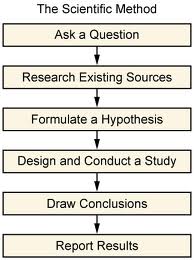 Why might some steps of the scientific method/process be skipped during an investigation, or be performed in a different order?______________________________________________________________________________________________________________________________________________________________________________________________________________________________________________________________________________A student wants to test the hypothesis that plants need soil to grow. Identify the independent (test) and dependent (outcome) variables for this experiment, and two constants/variables the student should control during the experiment.Independent Variable__________________________________________________________________Dependent Variable____________________________________________________________________Constant/Variable 1____________________________________________________________________Constant/Variable 2____________________________________________________________________Use the diagram below to help you answer question #11. ANALYZE THE ENTIRE GRAPH CAREFULLY!                              		Effect of Plant Growth in Two SoilsA scientist wants to know how a certain fertilizer affects the growth of tomato plants growing in two different soils. What conclusion can be drawn from the graph shown above?Soil 1 and Soil 2 are the same.The fertilizer has a greater overall effect in Soil 1.The fertilizer has a greater overall effect in Soil 2.Soil 2 absorbed more fertilizer than Soil 1.Based on the graph above, what would the control group be?Fertilized soilUnfertilized soilSoil 1 as well as Soil 2 Plant growth